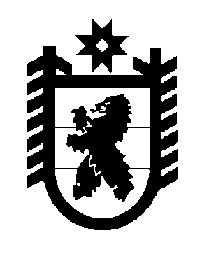 Российская Федерация Республика Карелия    ПРАВИТЕЛЬСТВО РЕСПУБЛИКИ КАРЕЛИЯПОСТАНОВЛЕНИЕот  1 июня 2018 года № 200-Пг. Петрозаводск О распределении на 2018 год субсидий местным бюджетам на реализацию мероприятий по устойчивому развитию сельских территорий (улучшение жилищных условий граждан,  проживающих в  сельской местности, в том числе молодых семей и молодых специалистов)  	В соответствии со статьей 9 Закона Республики Карелия                                от 21 декабря 2017 года № 2205-ЗРК «О бюджете Республики Карелия на           2018 год и на плановый период 2019 и 2020 годов» Правительство Республики Карелия п о с т а н о в л я е т: 	Установить  распределение на 2018 год субсидий местным бюджетам на реализацию мероприятий по устойчивому развитию сельских территорий (улучшение жилищных условий граждан,  проживающих в  сельской местности, в том числе молодых семей и молодых специалистов) согласно приложению.           Глава Республики Карелия 				                         А.О. ПарфенчиковРаспределениена 2018 год субсидий местным бюджетамна реализацию мероприятий по устойчивому развитию сельских территорий (улучшение жилищных условий граждан,проживающих в  сельской местности, в том числе молодыхсемей и молодых специалистов)                                                                                                                        (рублей)______________Приложение к постановлению Правительства Республики Карелия от 1 июня 2018 года № 200-П№ п/пМуниципальное образованиеСуммаВ том числеВ том числе№ п/пМуниципальное образованиеСуммасубсидии из федераль-ного бюджета субсидии из бюджета Республики Карелия 1.Олонецкий муниципальный район2 661 236,001 483 161,031 178 074,972.Медвежьегорский муниципальный  район1 085 907,00605 198,09480 708,913.Прионежский муниципальный район2 895 752,001 613 861,581 281 890,424.Пряжинский муниципальный район9 169 882,005 110 562,044 059 319,96Итого15 812 777,008 812 782,746 999 994,26